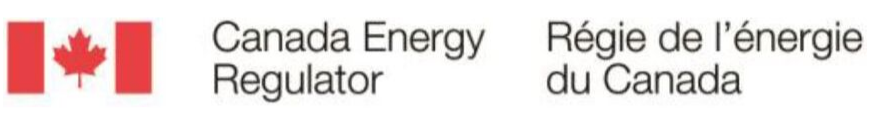 Mesures de recherche annuelle sur l’opinion publique de 2020Rapport finalProduit pour la Régie de l’énergie du CanadaNom du fournisseur : Environics ResearchNuméro du contrat : 84084-190180/001/CYValeur du contrat : 59 931,81 $ (TVH incluse)Date d’attribution : 2020-01-07Date de livraison : 2020-02-28Numéro d’enregistrement : POR 060-19Pour plus d’information sur le présent rapport, prière de communiquer avec la Régie de l’énergie du Canada :
Tom.Neufeld@cer-rec.gc.caThis report is also available in English.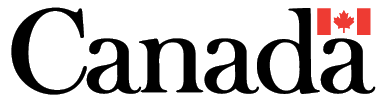 Régie de l’énergie du Canada – Mesures de recherche annuelle sur l’opinion publique de 2020
Rapport finalProduit pour la Régie de l’énergie du Canada par Environics ResearchMars 2020Autorisation de reproductionLe présent rapport de recherche sur l’opinion publique renferme les résultats de la recherche quantitative menée par Environics au nom de la Régie de l’énergie du Canada. La recherche a été effectuée en ligne et par téléphone auprès de la population générale, du 4 au 18 février 2020.La présente publication peut être reproduite à des fins non commerciales seulement. La permission écrite de la Régie de l’énergie du Canada doit être obtenue au préalable. Pour plus d’information sur le présent rapport, prière de communiquer avec la Régie de l’énergie du Canada : Tom.Neufeld@cer-rec.gc.ca© Sa Majesté la Reine du chef du Canada, représentée par le ministre de Services publics et Approvisionnement Canada, 2020No de cat. NE23-208/2020F-PDFISBN : 978-0-660-34443-0This publication is also available in English under the title : Canada Energy Regulator Annual Public Opinion Research Measures 2020Numéro de catalogue : NE23-208/2020E-PDF (rapport final en anglais)International Standard Book Number (ISBN) : 978-0-660-34441-6Table des matièresRésumé	iIntroduction	11.	Contexte	12.	Raison d’être et objectifs de la recherche	13.	Rapport	1Conclusions détaillées	2I.	Connaissances des répondants au sujet de la Régie	21.	Mention spontanée de la Régie	22.	Reconnaissance guidée de la Régie	33.	Reconnaissance guidée de l’Office national de l’énergie	44.	Connaissance de la Régie	55.	Connaissance des fonctions de la Régie	6II.	Personnes intéressées à en savoir plus sur la Régie	71.	Intérêt général pour la Régie	72.	Personnes intéressées à en savoir plus sur le travail de la Régie	8III.	Confiance dans la Régie et perceptions	91.	Confiance dans la Régie	92.	Comment les Canadiens perçoivent la Régie	11IV.	Sensibilisation aux pipelines et lignes de transport d’électricité	121.	Sensibilisation aux projets récents de pipeline et ligne de transport d’électricité au Canada	122.	Provenance des informations récentes sur des projets énergétiques	133.	Source des informations récentes sur des projets énergétiques	14Annexe A – Méthodologie	16Annexe B – Instrument de recherche quantitative	21RésuméMise en contexte et objectifsLa Régie de l’énergie du Canada réglemente les oléoducs et les gazoducs ainsi que les lignes de transport d’électricité qui franchissent des limites provinciales ou territoriales ou une frontière internationale. Elle rend des décisions dans l’intérêt public sur des projets énergétiques touchant les Canadiens.La Régie a décidé de mener un sondage auprès des Canadiens au début de 2020. Ce sondage servira de référence pour les futurs suivis annuels du rendement de la Régie par rapport à un ensemble d’indicateurs standard. La Régie planifie de suivre l’opinion des Canadiens pour savoir si elle fonctionne de manière transparente, et si l’information qu’elle produit fait connaître son travail et ses processus de réglementation et suscite la confiance. La Régie se servira des résultats du sondage pour améliorer son programme de communication et l’aligner complètement sur la politique de communication du gouvernement du Canada.MéthodologieEnvironics Research a sondé 1 002 Canadiens adultes (de 18 ans et plus) entre le 4 et le 18 février 2020. L’échantillon comprenait 901 Canadiens des provinces, qui font partie d’un panel en ligne. Pour joindre les Canadiens dans les territoires septentrionaux, Environics a réalisé 101 entrevues par téléphone en utilisant des techniques de composition aléatoire conformes aux normes de l’industrie. Les deux sondages ont été effectués à partir du même questionnaire; la version téléphonique a été adaptée légèrement pour la communication verbale.Les données ont été pondérées statistiquement selon l’âge, le genre et la région, afin que l’échantillon reflète la population du dernier recensement.*Résultats pondérés selon la région, le genre et l’âge en fonction des données du Recensement de 2016L’annexe A renferme de plus amples renseignements sur la méthodologie employée pour le sondage.Coût de la rechercheLe coût de la recherche s’est élevé à 59 931,81 $ (TVH incluse).Principales constatationsIl ressort principalement de la recherche que le degré de confiance des Canadiens dans la capacité de la Régie de faire son travail est bon, en particulier pour assurer la conformité des sociétés à la réglementation, améliorer la compétitivité à l’échelle mondiale, veiller à la sécurité publique et rendre des décisions fondées sur des preuves scientifiques. Les trois quarts croient que le terme « expert ou spécialiste » décrit au moins un peu la Régie.Les résultats indiquent aussi que la Régie de l’énergie du Canada ne vient pas tout de suite à l’esprit des Canadiens dans le contexte de la réglementation des lignes de transport d’électricité et pipelines transfrontaliers – pas plus qu’une autre organisation d’ailleurs. Une forte majorité de huit répondants sur dix ne peuvent pas nommer l’organisation responsable du mandat de la Régie. Quatre répondants sur dix reconnaissent le nom Régie de l’énergie du Canada lorsqu’ils l’entendent. L’ancien nom, Office national de l’énergie, est reconnu par environ la moitié des personnes qui n’ont pas entendu parler de la Régie. Six pour cent disent spontanément que l’Office est l’organisation qui a le mandat de la Régie.Une minorité de trois répondants sur dix ayant entendu parler de la Régie affirment connaître l’organisation, et une proportion similaire dit connaître chacune de ses fonctions précises. Cependant, on note un niveau raisonnable de personnes intéressées à en savoir plus. Environ trois quarts des répondants sont au moins modérément intéressés à en apprendre davantage sur la Régie elle-même. Approximativement six sur dix seraient modérément intéressés à en savoir plus sur ses fonctions.Le sondage a eu lieu dans une période au cours de laquelle des projets énergétiques faisaient la une des médias, notamment pendant les manifestations anti-gazoduc de la Première Nation Wet’suwet’en. Six personnes sur dix ont dit avoir vu ou entendu récemment, surtout à la télévision, des informations sur des projets de pipeline ou de ligne de transport d’électricité existants ou envisagés. Elles avaient davantage tendance à croire que le gouvernement était la source de ces informations, suivi par les groupes environnementaux. Deux personnes sur dix croient que ce qu’elles ont entendu provenait de la Régie de l’énergie du Canada.Énoncé de neutralité politique et coordonnéesJe soussigné, atteste par les présentes, en ma qualité de dirigeant d’Environics, que les livrables sont entièrement conformes aux exigences de neutralité politique énoncées dans la Politique de communication du gouvernement du Canada, et à la Procédure de planification et d’attribution de marchés de services de recherche sur l’opinion publique. Plus précisément, les livrables ne contiennent pas de renseignements sur les intentions de vote électoral, les préférences quant aux partis politiques, les positions des partis ou l’évaluation de la performance d’un parti politique ou de ses dirigeants.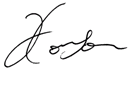 Tony CoulsonPremier vice-président des affaires générales et publiquesEnvironics Research Grouptony.coulson@environics.ca613-699-6882Nom du fournisseur : Environics Research GroupNuméro de contrat de SPAC : 84084-190180/001/CYDate du marché original : 2020-01-07Pour un complément d’information : Tom.Neufeld@cer-rec.gc.caGroupe cibleProportion de la populationObjectif
(quota)Données réelles
non pondéréesDonnées réelles
pondérées*Total100 %1 0001 0021 002Atlantique7 %10010066Québec23 %200200232Ontario38 %200200384Man./Sask.7 %10010068Alberta11 %150151116C.-B.14 %150150 km133Territoires<1 %1001012